النّص :ﺍﻟﮭرُّ  والسَّمَكَةُ     كانَت  سَـمَكَةٌ   ذَهَبِيَّةٌ  تَشعُرُ  بِالـمَلَلِ  في  الحَوضِ  الزُّجاجيّ  الصَّغيرِ  الَّذي  تَعيشُ  فيهِ  .  كانَت  تَدورُ  وَتَدورُ  وَهي  تَتَذَكَّرُ  رَفيقاتها ، وَالـمـِياهَ  الكَثيرَةَ ، والـمآكِلَ  اللّذيذةَ  في  البَحرِ  البَعيدِ .     صَباحَ  الخَميسِ، تقَدَّمَ   فُرفُر  الهرّ  العَجوزُ  مِنَ   السّمَكَةِ  وَقالَ  لها "يا  صَديقَتي  الغالِيَةَ، أنا  لا أُحِبُّ  أن  تـَحزَني، وَإن  شِئتِ أخَذتُكِ  إلى  البَحرِ حَيثُ  تَسبَحينَ  بـِحـُرِيَّةٍ  وَتُقابِلين  اصدقاﺀك".  ردَّت  السَّمَكَةُ  فَورًا:"اقتراحٌ  جَميلٌ !  أنا  مُوافِقَةٌ  ! "    وَما  إن  قَفَزَتِ  السَّمَكَةُ  الصَّغيرَةُ  خارِجَ الحَوضِ حتّى  انقَضَّ  عَليها  فُرفُر  لِيَأكُلَها  فَأَخَذَت  تَرتَعِشُ!    وفي هذه الّلَحظة ، دَخَلتِ  الجدَّة الغُرفَةَ وشاهدت ما يـحدُثُ، فَضَرَبَت فُرفُر بـِحَقيبَتِها على يَدِهِ  قائلَةً  لَهُ :" أَنتَ  مُؤذٍ،  ولَن تَأكُلَ اليومَ  شَيئًا عِقابًا لَكَ "، وَأعادَتِ  السَّمَكَةُ  الى  الحَوضِ قَبلَ أن تَـموتَ.   وَمُنذُ  ذلكَ  اليَومِ ، تَعَلَّمَتِ  السَّمَكَةُ  الصَّغيرَةُ ألّا تُصدِّقَ فَورًا كُلَّ ما يُقالُ لها.أقرأ النّص  ۵  مرّات ثـمَّ أجيب عن الأسئلة التّالية:- إِلامَ  كانَتِ  السَّمَكَةُ  تَشتاق ؟.............................................................................................................................- بِـماذا  وَعَدَ  الهرُّ  السَّمَكَة  ؟.........................................................................................................................- ماذا  كانَ  عِقابُ  القطّ ؟..........................................................................................................................أستَخرِجُ  من  النّص  :- جُملة   تَعَجُّبِيَّة  :  .............................................- خَمسَةَ  أفعال   :  .............................................- خمسة  أسـماﺀ    :  .............................................-  خمسة  أحرف : ...............................................إملاﺀ:    الـمقطع  الأوّل (من  كانت  ................. البعيد )........................................................................................................................................................................................................................................................................................‏‏        مدرسة دومينيكان لسيدة الداليفراند عاريا- لبنانالصّف الثّاني  الأساسي            أيّار - الاسبوع الثّالث   الاسم: ...............................      أ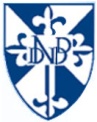 